      GROUP TICKETS 2019/2020 PRE-ORDER REQUEST FORM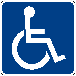 Please check above if accessible seating is required and how many tickets? ____________Once we can begin fulfilling pre-orders, groups will be seated in the date order in which they are received. Please note that all presentations require a non-refundable deposit. *Once final payment is made there are no refunds or exchanges on tickets.*Once final payment is made you may add to an order but you may not subtract seats from an order.TO PLACE YOUR 2019/2020 GROUP PRE-ORDER REQUESTBy Fax: Print the completed form and fax it to: 954.660.6363By E-Mail: groups@browardcenter.orgBy Mail: Mail the completed form to: Broward Center for the Performing ArtsAttn: Group Sales201 SW 5th AvenueFort Lauderdale, FL 33312By Phone: Call 954.660.6307; Monday – Friday, 10am – 4:30pmThank you for placing your order.The Broward Center Group Ticketing Team - We’re here for you.For more information on all shows at the Broward Center and our affiliated venues please visit https://www.browardcenter.org/tickets/group-tickets Group NameGroup Leader                                                                                               (For Group Sales Rep Only) Telephone#                                                                                                   Cell Phone#                                    E-MailMailing Address2019/2020   SEASON LINE UPMark the shows & performance times that interest you & enter THE # of tickets desired:2019-2020BROADWAY SHOWSMATINEEEVENING# OF TICKETSPREFERRED DATES Les MisérablesOctober 8 – 20, 2019(GROUP MINIMUM – 10)First Choice:Second Choice:Jimmy Buffet’sEscape to MargaritavilleNovember 19-December 1(GROUP MINIMUM – 10)First Choice:Second Choice:Disney’s AladdinJanuary 8 – January 19, 2020(GROUP MINIMUM - 10)First Choice:Second Choice:Mean GirlsMarch 3 – March 15, 2020(GROUP MINIMUM - 10)First Choice:Second Choice:Come From AwayApril 7 – April 19, 2020(GROUP MINIMUM - 10)First Choice:Second Choice:BandstandMay 5 – May 17, 2020(GROUP MINIMUM - 10)First Choice:Second Choice: